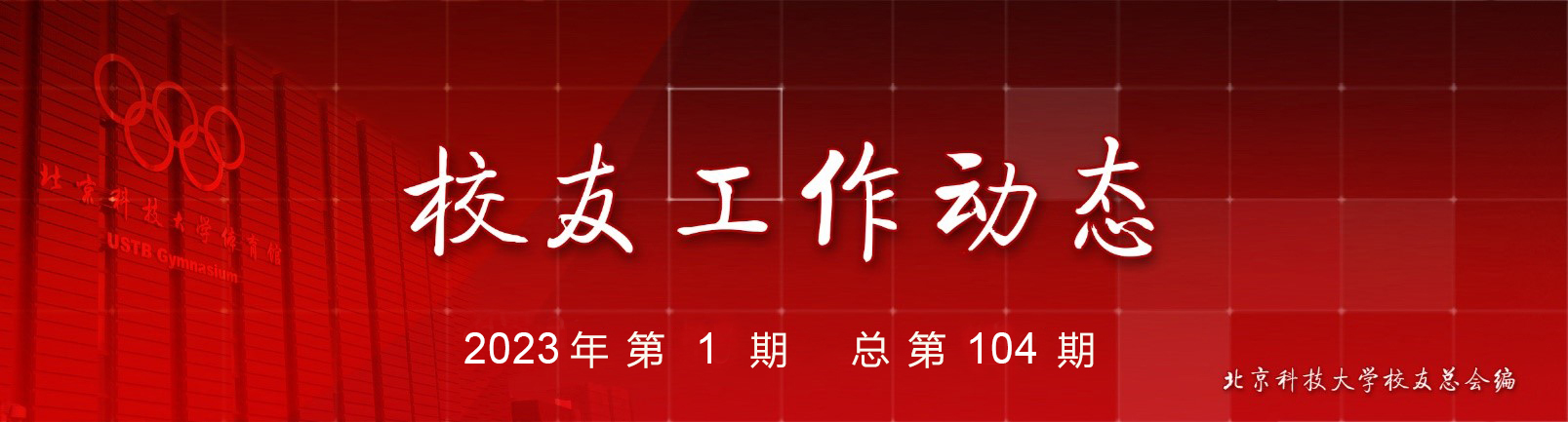 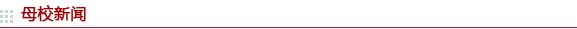 北京科技大学与中国矿产资源集团有限公司签署战略合作协议12月30日下午，北京科技大学与中国矿产资源集团有限公司战略合作框架协议签约仪式在办公楼306会议室举行。中国矿产资源集团有限公司党组书记、董事长姚林，总经理党组副书记郭斌，党组成员、副总经理邵安林，战略规划部总经理苗治民，学校党委书记武贵龙、校长杨仁树、副书记孙景宏、副校长闫相斌出席签约仪式。签约仪式由孙景宏主持。详情点击查看我校代表参加雄安新区工会第一次代表大会12月29日，雄安新区工会第一次代表大会在雄安市民服务中心召开。全国总工会书记处书记、党组成员、组织部部长张茂华，河北省委常委、副省长，雄安新区党工委书记、管委会主任张国华，河北省人大常委会党组副书记、副主任，河北省总工会主席王晓东等出席会议并讲话。学校雄安校区建设项目指挥部副总指挥金仁东以代表身份参会。详情点击查看努力开创集成电路关键材料的中国赛道 讲述人：北京科技大学材料科学与工程学院院长 廖庆亮立足机遇看挑战，立足成就看成因。针对我国集成电路产业在传统赛道上缺乏核心知识产权的问题，中国科学院院士、北科大教授张跃带领我们团队立足机遇、直面挑战，努力创造中国赛道、实现换道超车。积极推动创立与硅基技术融合的二维材料的集成电路关键材料新赛道，奋力抢占未来战略科技的制高点，为我国实现集成电路关键材料从“受制于人”向“战略反制”的变革性发展贡献着北科大智慧。	详情点击查看以党的二十大精神为引领 铸就科技强国的钢铁脊梁作为新中国成立后我国第一所钢铁工业高等学府，北京科技大学始终与党和国家同呼吸、共命运。2020年5月17日，习近平总书记给学校全体巴基斯坦留学生回信。2022年4月21日，在学校建校70周年之际，习近平总书记给学校老教授回信，对培养更多高素质人才，促进钢铁产业创新发展、绿色低碳发展，铸就科技强国、制造强国的钢铁脊梁提出殷切期望。详情点击查看我校召开2023年度国家自然科学基金项目申报动员会1月6日下午，北2022年度国家自然科学基金工作总结会暨2023年度项目申请动员会在线召开。副校长张卫冬出席会议并讲话，全校近300名教师参加会议。会议由科学技术研究院副院长唐晓龙主持。详情点击查看推动厕所革命 助力乡村振兴——北京科技大学生态厕所项目落地秦安县为有力推动秦安县生态振兴，促进农旅产业融合发展，学校充分发挥学科优势，经李子富教授团队与农业农村部规划设计研究院深入沟通协调，引进比尔·盖茨基金会资金和技术，协同乡村振兴与县域经济研究院，分别在秦安陇城镇女娲祠广场和刘萍镇秦洼村大梁顶完成了价值40余万元的示范性新世代高新技术厕所安装调试工作，助力“秦洼田园综合体示范区”和“大地湾遗址-陇城历史文化名镇景区”建设。详情点击查看国家材料服役安全科学中心顺利通过中国合格评定国家认可委员会（CNAS）监督评审1月5日至6日，受中国合格评定国家认可委员会（CNAS）委派，由陈静、崔郁、黄健组成专家组对北京科技大学国家材料服役安全科学中心（简称“国家科学中心”）进行了CNAS监督评审。我校副校长、国家科学中心总指挥张卫冬，国家科学中心党委书记夏秀芹、副指挥金莹、陆永浩以及CNAS管理体系全体人员参加了此次监督评审。详情点击查看我校18项成果获2022年度中国有色金属工业科学技术奖近日，中国有色金属工业协会、中国有色金属学会公布了2022年度中国有色金属工业科学技术奖获奖名单，共有204项成果获奖，其中一等奖100项，二等奖82项，三等奖22项。我校共18项科研成果获奖，其中一等奖11项，二等奖6项，三等奖1项。详情点击查看“校友相约 共话科转”学校召开首场贝壳转化圆桌会为响应党的二十大报告精神号召，积极推动科技、教育、人才三者融合，1月7日上午，首场贝壳转化圆桌会在天工大厦召开。贝壳转化圆桌会是由长期关心、热爱、支持学校发展的校友们共同倡议发起，并得到了广大校友的热烈响应以及学校相关二级单位的大力支持。此次会议以线上线下同步的方式举行，共有41位校友嘉宾及学校领导、师生参会。详情点击查看我校首次获批2项国家自然科学基金原创探索项目近日，国家自然科学基金委员会公布了2022年工程与材料科学部第二批专家推荐类原创探索计划项目资助结果（共11项）。我校北京材料基因工程高精尖创新中心乔利杰教授申报的“无敏化CDS奥氏体不锈耐热钢研究”项目和碳中和创新研究院侯新梅教授申报的“关键金属熔炼用耐火材料复杂环境服役稳定性评估新方法”项目同时获批，直接经费均为80万，资助期限一年，如研究进展顺利，基金委将滚动资助3年。详情点击查看科技部副部长李萌一行莅临我校调研1月10日，科学技术部党组成员、副部长，国家外国专家局局长李萌一行到访北京科技大学，对我校国际合作交流工作进行调研并慰问外国科技工作者。学校党委书记武贵龙，副校长吕昭平、闫相斌，外籍教师代表、国际学生代表出席调研座谈会。调研座谈会由吕昭平主持。详情点击查看副校长张卫冬出席重型燃气轮机有组织创新战略研讨会1月11日，重型燃气轮机有组织创新战略研讨会在京召开。国家电投总经理助理、中国重燃党委书记兼董事长束国刚，中国工程院院士涂善东，国家电投科技与创新部总监樊胜出席会议，国家电投、中国重燃，清华大学、上海交通大学、哈尔滨工业大学、华东理工大学、东南大学、上海大学、上海电机学院、上海理工大学和北京北冶的60余位领导和专家参加会议，我校副校长张卫冬出席。会议由中国重燃党委委员、副总经理余春华主持。详情点击查看将“摸着石过河”变为“牵着手前行” ——北科大工程技术研究院实施“本科生导师制”5周年综述人民网北京1月12日电 为“竞赛型”人才提供专业技能竞赛指导、为“科研型”人才提供跨年级经验分享、为所有学生提供“一对一”职业规划与心理疏导……2017年起，北京科技大学工程技术研究院（下称“工研院”）探索实施“本科生导师制”制度，坚持思政引领，聚焦行业需求，以学业规划为抓手，以科研创新为导向，以谈心谈话为方式，旨在切实解决学生的实际困难，促进学生全面发展和健康成长，全面提高人才培养质量。详情点击查看​我校3篇论文入选2021年中国最具影响学术论文近日，中国科学技术信息研究所发布了《2022年中国科技论文统计报告》，我校有一篇文章入选2021年中国百篇最具影响国际学术论文，两篇文章入选2021年中国百篇最具影响国内学术论文。详情点击查看我校隆克平教授当选第十四届全国政协委员1月17日，中国人民政治协商会议第十三届全国委员会常务委员会第二十五次会议通过第十四届全国政协委员名单，我校隆克平教授当选。详情点击查看“相约云端，共庆佳节”——北科大-德大孔子学院举办新春庆祝活动1月16日，北科大-德大孔子学院在德蒙福特大学举办2023年新春庆祝活动，喜迎兔年新春，分享中国文化。德大校长凯迪•诺明顿（Katie Normington）出席活动，副校长西蒙•布拉德伯里（Simon Bradbury），我校校长杨仁树、副校长吕昭平等线上出席活动并致辞。详情点击查看我校纪洪广教授当选为俄罗斯自然科学院外籍院士俄罗斯自然科学院（Russian Academy of Natural Sciences，RAEN）院长库兹涅佐夫、首席学术秘书长Л·В·伊万尼茨卡娅于近日给我校纪洪广教授发来证书和贺信，祝贺他当选为俄罗斯自然科学院外籍院士。详情点击查看校党委书记武贵龙、副校长吕昭平一行赴顺德创新学院调研指导1月29日上午，学校党委书记武贵龙、副校长吕昭平一行到顺德创新学院调研指导工作，就学院发展进行座谈交流。顺德创新学院院长何新波作工作汇报，顺德创新学院党委书记杨德斌主持会议。详情点击查看国家投资项目评审中心组织踏勘考察金属冶炼重大事故防控技术支撑基地项目2月2日，国家投资项目评审中心组织专家赴北京科技大学昌平创新园区对“金属冶炼重大事故防控技术支撑基地项目”进行现场踏勘。国家投资项目评审中心、应急管理部规划财务司等单位部门相关领导出席并讲话，我校校长杨仁树、学校原校长徐金梧，学校有关部门主要负责同志及中国有色工程有限公司的相关代表参会。会议由学校副校长兼金属冶炼基地主任张卫冬主持。详情点击查看我校与鞍钢集团信息产业有限公司举办科研交流会2月3日，学校与鞍钢集团信息产业有限公司科研交流会在我校天工大厦顺利举行。鞍钢集团信息产业有限公司总经理王弢、首席专家陈百红、物联网事业部经理袁野、自动化事业部副经理吴胜田，学校副校长、金属冶炼重大事故防控技术支撑基地（以下简称“金属冶炼基地”）主任张卫冬，学校原校长、金属冶炼基地总顾问徐金梧，以及金属冶炼基地、科技成果转化研究院、钢铁共性技术协同创新中心、北京科技大学设计研究院有限公司等单位领导专家出席了会议。会议由金属冶炼基地副主任阳建宏主持。详情点击查看校长杨仁树带队走访山东省相关企业 深化拓展校企合作2月6日至8日，校长杨仁树带队先后赴山东泰山钢铁集团有限公司、山东钢铁集团有限公司、浪潮集团有限公司、山东能源集团有限公司、山东黄金集团有限公司等5家企业走访调研，并与当地校友代表座谈交流，推动校地、校企深入合作。走访期间，济南市委常委、副市长孙斌与杨仁树进行了座谈交流。中国工程院院士蔡美峰、毛新平，副校长张卫冬、王鲁宁、焦树强参加调研。详情点击查看国家项目投资评审中心召开“金属冶炼重大事故防控技术支撑基地建设项目”初设概算评审会2月8日，国家项目投资评审中心专家组在北京对“金属冶炼重大事故防控技术支撑基地建设项目”初步设计进行概算评审。国家投资项目评审中心、应急管理部规划财务司专家领导出席，学校党委书记武贵龙、副校长兼金属冶炼基地主任张卫冬、学校原校长徐金梧、中国有色工程有限公司党委副书记魏甲明、金属冶炼基地教师代表、中国恩菲工程技术有限公司代表及基地建设的主要技术支撑团队代表参加了评审会。详情点击查看副校长张卫冬带队赴北京金恒博远科技股份有限公司考察调研2月10日，副校长张卫冬，校务委员会副主任、原副校长王维才带队赴北京金恒博远科技股份有限公司（以下简称“金恒博远”）考察调研，金恒博远董事长徐肖伟，副总经理杨威、黄泽杰、杜胜勇等接待了张卫冬一行。学校招生就业处处长吕朝伟、国家板带中心主任杨荃教授、钢铁冶金新技术国家重点实验室包燕平教授、科技成果转化研究院副院长杨志国等陪同调研。详情点击查看我校教师段海涛荣获2022年“北京高校优秀本科教学服务保障人员”近日，北京市教育委员会公布了2022年“北京高校优秀本科教学服务保障人员”遴选结果，我校教务处现代教育技术中心教师段海涛荣获2022年“北京高校优秀本科教学服务保障人员”。详情点击查看我校4门课程教案荣获2022年北京高校“优质本科教案”近日，北京市教育委员会公布了2022年北京高校“优质本科教案”遴选结果，我校自动化学院的“嵌入式控制系统”、文法学院的“法理学”、数理学院的“微积分A”和管庄校区的“基础日语”等4门课程教案荣获2022年北京高校“优质本科教案”。详情点击查看中国广核集团有限公司苏州热工研究院副总经理冯文彪一行来校调研2月13日，中国广核集团有限公司苏州热工研究院（以下简称“中广核集团苏州院”）副总经理冯文彪一行来校调研。我校副校长张卫冬、王鲁宁出席调研座谈会，座谈会由科学技术研究院院长冯强主持。详情点击查看党委副书记孙景宏带队赴深圳开展“百企千人•访企拓岗”行动为进一步深化校企合作，继续开展“百企千人·访企拓岗”促就业专项行动，2月13日，学校党委副书记孙景宏带队前往深圳，先后赴比亚迪股份有限公司、中兴通讯股份有限公司、TCL华星光电技术有限公司3家企业走访调研，并与校友代表座谈交流，推动校企深入合作。详情点击查看碳中和创新研究院召开国际学术大师线上学术交流会为促进北京科技大学碳中和科学与工程交叉学科发展、加强碳中和创新研究院国际合作交流，碳中和创新研究院于2月14日晚在科技楼4楼会议室召开国际学术大师线上学术交流会。详情点击查看东升镇党委书记赵仕伟一行来访我校2月16日上午，海淀区东升镇党委书记赵仕伟一行来访我校。学校党委书记武贵龙、校长杨仁树、党委副书记孙景宏、副校长张卫冬出席座谈会。座谈会由孙景宏主持。详情点击查看山东能源集团有限公司范建国一行来校调研交流2月16日，山东能源集团技术研究总院常务副院长范建国、生产技术中心业务高级主管高乐一行到我校调研交流。校长杨仁树会见，科技成果转化研究院院长张晓锋、新材料技术研究院党委书记李芊陪同。详情点击查看曲选辉教授荣获何梁何利奖2月17日，何梁何利基金2021和2022年度颁奖大会在钓鱼台国宾馆隆重举行。2021和2022年度何梁何利基金科学与技术奖共授予112名杰出科技工作者。我校新材料技术研究院曲选辉教授荣获2022年度何梁何利基金“科学与技术进步奖”。详情点击查看我校与河钢材料技术研究院举办产学研合作交流会2月16日，河钢材料技术研究院—北京科技大学技术合作交流会在我校顺利召开。河钢材料技术研究院院长、党委书记张彩东，副院长张雲飞，我校副校长焦树强，科技成果转化研究院院长张晓锋，冶金与生态工程学院党委书记、院长张建良以及双方领导、专家出席会议，会议由冶金与生态工程学院党委副书记、副院长王斌主持。详情点击查看钢铁共性技术协同创新中心新一轮建设启动仪式在我校与东北大学共同召开2月20日，学校与兄弟院校东北大学线上线下共同召开了“钢铁共性技术协同创新中心新一轮建设启动仪式”。我校副校长王鲁宁、科学技术研究院院长冯强、财务处处长曹光远、北京科技大学钢铁共性技术协同创新中心主任何安瑞及其他领导、首席专家参加了会议。详情点击查看河南厚德钻石科技有限公司、山东能源集团有限公司来访新材料技术研究院2月16日，河南厚德钻石科技有限公司、山东能源集团有限公司两家企业先后来我院进行走访交流。详情点击查看北京市委常委、教育工委书记游钧一行来校调研2月23日上午，北京市委常委、教育工委书记游钧带队来我校开展调研。市委教育工委副书记沈千帆，市委教育工委委员、市教委副主任柳长安，学校党委书记武贵龙，党委副书记孙景宏等陪同调研。详情点击查看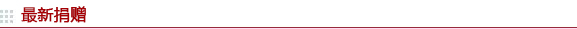 注：表中所列捐赠为2022年12月29日至2023年2月28日捐赠款项北京科技大学校友总会地  址：北京市海淀区学院路30号  北京科技大学体育馆1号门1113室电  话：（010）62332829  62334622传  真：（010）62332829网  址：http://alumni.ustb.edu.cn邮  箱：xyh@ustb.edu.cn官方微信公众平台：名称：北京科技大学校友总会     微信号：USTB_XYZH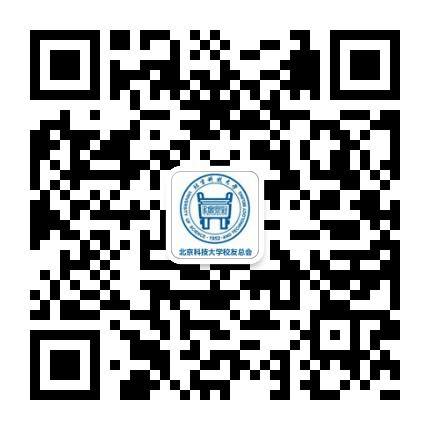 